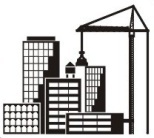 Торговый Дом АЛЕКСИНН 5410064695 ,ОГРН 1175476006430г.Новосибирск, ул.Б.Хмельницкого, 90 оф.306Уважаемые клиенты!Предлагаем Вам рассмотреть коммерческое предложение по следующим материалам:Герметики для деформационных швов (межпанельных швов):Акриловый герметик ГЕРМЕС 17   – 160р/кг                 (деформативность до 10%)Акриловый герметик АКЦЕНТ 117 – 185р/кг                 (деформативность до 15%)Акриловый герметик ТЭКТОР 101  – 175 р/кг                (деформативность до 15%)Полиуретановый герметик ТЭКТОР 201 – 187р/кг       ( деформативность  до 30%)Полиуретановый герметик ТЭКТОР 202 – 235р/кг       ( деформативность  до 50%)Полиуретановый герметик ТЭКТОР 203 – 270р/кг       ( деформативность  до 70%)Полиуретановый герметик ТЭКТОР 103 PU – 400р/шт (деформативность до 25%)Герметики для швов оконного блока:Акриловый герметик Стиз В –   144р/кг (деформативность 10%)Акриловый герметик Стиз А –   151р/кг (деформативность 10%)Уплотнительные жгуты:  	Вилатерм (изодом) (6)                                  3,80рВилатерм (изодом) (8)                                  4,60рВилатерм (изодом) (10)                                 5,00рВилатерм (изодом) (15)                                 6,70рВилатерм (изодом) (20)                                 9,70рВилатерм (изодом) (30)                               11,50рВилатерм (изодом) (30/8)                            10,00рВилатерм (изодом) (40)                               19,10рВилатерм (изодом) (40/15)                          14,60рВилатерм (изодом) (50)                               27,60рВилатерм (изодом) (50/27)                          20,50рВилатерм (изодом) (60)                               39,80рВилатерм (изодом) (60/40)                          34,10рПена монтажня:MARCON PRO 65+                    (зимняя) 1000 мл. / 940 гр - 425рMARCON PRO "STARTUP"65 (зимняя) 1000 мл. / 850 гр – 405рЭлектроды: Универсал-46 д.4 мм (6кг) – 230 р/кгУниверсал-46 д.3 мм (4кг) – 235 р/кгСкрепа М500  (25кг) – 60р/кг                           С Уважением к Вам и Вашему Бизнесу,Торговый Дом АЛЕКС
Суслов Александр Леонидович
Тел. 8 952 935 64 77, 8 923 733 64 77
e-mail: suslov-85@mail.ru САЙТ: www.td-aleks54.ru